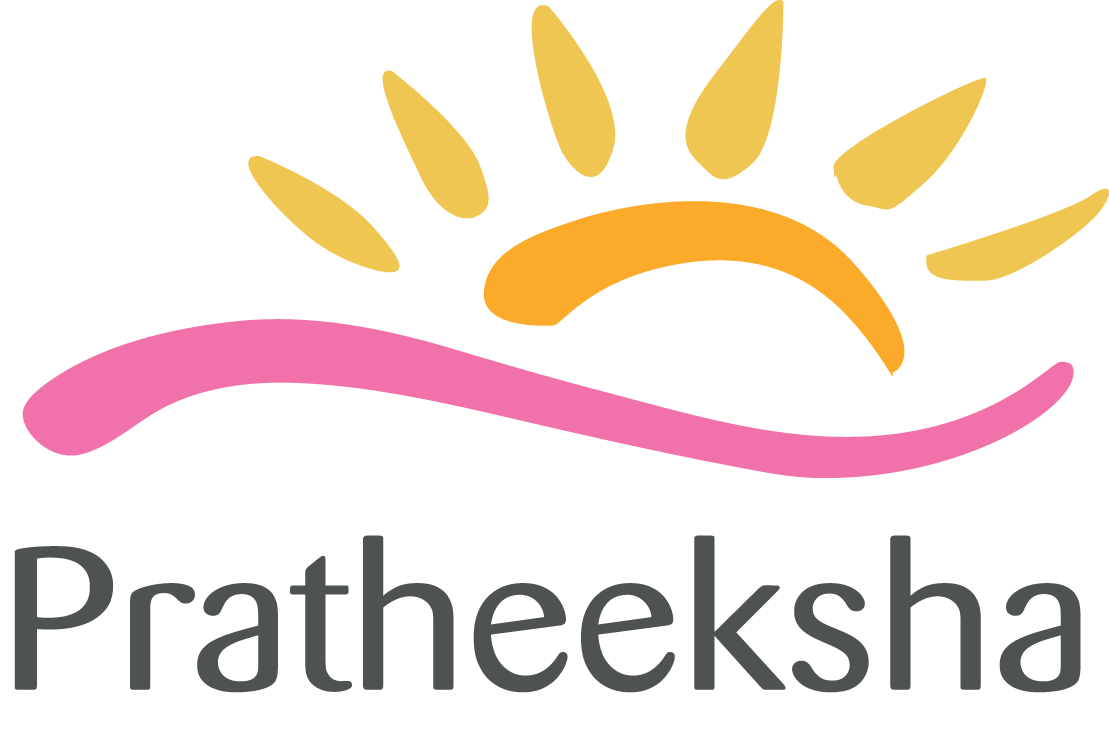 Application Form for the Sponsorship of MBBS /Engineering /B.Pharm/ Nursing / Diploma / ITIApplication Form for the Sponsorship of MBBS /Engineering /B.Pharm/ Nursing / Diploma / ITIApplication Form for the Sponsorship of MBBS /Engineering /B.Pharm/ Nursing / Diploma / ITIApplication Form for the Sponsorship of MBBS /Engineering /B.Pharm/ Nursing / Diploma / ITIApplication Form for the Sponsorship of MBBS /Engineering /B.Pharm/ Nursing / Diploma / ITIName of the CandidateName of the Candidate:Date of BirthDate of Birth:Name of the GuardianName of the Guardian:Relationship with GuardianRelationship with Guardian:Present Address Present Address :Permanent AddressTelephone/Mobile No.Alternate mob noEmail ID                                Annual incomeWhether you belong to the BPL Category  If yes pls give the ref.no. of the certificate issued by appropriate authorities Eg: Income Certificate /Ration Card      Permanent AddressTelephone/Mobile No.Alternate mob noEmail ID                                Annual incomeWhether you belong to the BPL Category  If yes pls give the ref.no. of the certificate issued by appropriate authorities Eg: Income Certificate /Ration Card      :: 1): 2)               :               :               :   YES/NO::QualificationQualificationName of the Course pursuing:::Name & Address of the institution:::Name of the University                      :Enclose copy of:-AadharCollege ID CardSSLC MarksheetHSC MarksheetIncome certificateRation CardAuthorization letter from  CollegeDeclaration I certify that the above information is correct and true to the best of my knowledge and belief. I understand and agree that in the event of any information being found false or in-correct, my application is liable to be rejected at any stage of processing.Place :Date :Signature of the ApplicantName of the University                      :Enclose copy of:-AadharCollege ID CardSSLC MarksheetHSC MarksheetIncome certificateRation CardAuthorization letter from  CollegeDeclaration I certify that the above information is correct and true to the best of my knowledge and belief. I understand and agree that in the event of any information being found false or in-correct, my application is liable to be rejected at any stage of processing.Place :Date :Signature of the ApplicantName of the University                      :Enclose copy of:-AadharCollege ID CardSSLC MarksheetHSC MarksheetIncome certificateRation CardAuthorization letter from  CollegeDeclaration I certify that the above information is correct and true to the best of my knowledge and belief. I understand and agree that in the event of any information being found false or in-correct, my application is liable to be rejected at any stage of processing.Place :Date :Signature of the ApplicantName of the University                      :Enclose copy of:-AadharCollege ID CardSSLC MarksheetHSC MarksheetIncome certificateRation CardAuthorization letter from  CollegeDeclaration I certify that the above information is correct and true to the best of my knowledge and belief. I understand and agree that in the event of any information being found false or in-correct, my application is liable to be rejected at any stage of processing.Place :Date :Signature of the ApplicantName of the University                      :Enclose copy of:-AadharCollege ID CardSSLC MarksheetHSC MarksheetIncome certificateRation CardAuthorization letter from  CollegeDeclaration I certify that the above information is correct and true to the best of my knowledge and belief. I understand and agree that in the event of any information being found false or in-correct, my application is liable to be rejected at any stage of processing.Place :Date :Signature of the Applicant